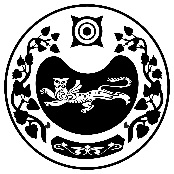           РОССИЯ ФЕДЕРАЦИЯЗЫ				РОССИЙСКАЯ ФЕДЕРАЦИЯ           ХАКАС РЕСПУЛИКАЗЫ                                                     РЕСПУБЛИКА ХАКАСИЯ                                           АFБАН ПИЛТÍРÍ  РАЙОНЫ			             УСТЬ-АБАКАНСКИЙ РАЙОН             ПỸỸР ПИЛТÍРÍ  ААЛ ЧŐБÍ                                                      АДМИНИСТРАЦИЯ               АДМИНИСТРАЦИЯЗЫ                                              УСТЬ-БЮРСКОГО СЕЛЬСОВЕТАПОСТАНОВЛЕНИЕ                от 05.11.2021г.                         с. Усть-Бюр                                   № 64-пО внесении изменений в постановление № 75-п от 05.11.2020г.  об утверждении муниципальной программы «Развитие и поддержка малого и среднего предпринимательства на территории Усть-Бюрского сельсовета»В целях создания на территории Усть-Бюрского сельсовета условий для устойчивого развития предприятий субъектов малого и среднего предпринимательства на основе формирования эффективных механизмов его поддержки администрация Усть-Бюрского сельсовета  ПОСТАНОВЛЯЮ:          1.Внести изменения в постановление от 05.11.2020 года № 75-п «Об утверждении муниципальной программы «Развитие и поддержка малого и среднего предпринимательства в Усть-Бюрского сельсовета» согласно приложению, к настоящему постановлению.                                                                                                                                      2.Финансирование данной программы осуществлять в пределах сметы расходов Усть-Бюрского сельсовета.        3. Контроль за выполнением настоящего Постановления оставляю за собой.Глава Усть-Бюрского сельсовета                                                                   Е.А. ХаритоноваПриложениек постановлению главы Усть-Бюрского сельсовета№ 64-п от 05.11.2021г.МУНИЦИПАЛЬНАЯ ПРОГРАММА«Развитие и поддержка малого и среднего предпринимательства в Усть-Бюрском сельсовете»                                                                         2020г.СОДЕРЖАНИЕСодержание……………………………………………………………………………………... 2Паспорт Программы …...………………………………………………………………………..31. Содержание проблемы и необходимость решения программными методами………….. 52. Цели и задачи  Программы………………………………………………………………..... 63. Целевые показатели ………..……………………………………………………………….. 64. Этапы и сроки реализации ………..………………………………………………………... 65. Финансовое обеспечение программы………………………………………………………. 76. Ожидаемые социально-экономические результаты реализацииПрограммных мероприятий………………………………………………………………….....77. Механизм реализации Программы………...……………………………………………….78. Исполнители Программы……………………………………………………………….......89. Система организации контроля за исполнением Программы .……………………….......8Приложение……………………………………………………………………………………10ПАСПОРТМУНИЦИПАЛЬНОЙ ПРОГРАММЫ«Развитие и поддержка малого и среднего предпринимательства в  Усть-Бюрского сельсовета» 1. Содержание проблемы и необходимость ее решения программными методами.       Малое и среднее предпринимательство – неотъемлемый элемент современной рыночной системы хозяйствования, без которого экономика и общество в целом не могут нормально существовать и развиваться. Малый и средний бизнес играет важную роль в решении экономических и социальных задач, так как способствует созданию новых рабочих мест, насыщению потребительского рынка товарами и услугами, формированию конкурентной среды.      Основные преимущества малого и среднего бизнеса – быстрое реагирование на изменения конъюнктуры рынка, создание конкурсной среды, содержащий рост цен, низкие издержки производства.    На территории Усть-Бюрского сельсовета по состоянию на 01.01.2020г. осуществляли деятельность 18 индивидуальных предпринимателей.     В отраслевой структуре потребительского рынка Усть-Бюрского сельсовета преобладают предприятия торговли (16). Численность работающих у предпринимателей по состоянию на 01.01.2020 года -35 человек.     Увеличение численности субъектов малого предпринимательства, повышение занятости населения в сфере малого предпринимательства, увеличение доли участия субъектов малого предпринимательства в формировании валового продукта можно достичь только путем активизации механизмов государственной поддержки малого предпринимательства, в связи чем, возникает необходимость принятия муниципальной Программы поддержки малого и среднего предпринимательства в Усть-Бюрском сельсовете Усть-Абаканского района.     Муниципальная программа направлена, но то, чтобы помочь представителям малого и среднего предпринимательства выжить в современных рыночных условиях, развиваться, накапливая свой потенциал, что будет положительно сказываться на формировании устойчивого рыночного сектора экономики и конкурентной среды, налогооблагаемой базы для бюджета поселения, позитивного имиджа предпринимательства.        В рамках программы необходимо продолжить работу по совершенствованию нормативной правовой базы, созданию и развитию инфраструктуры поддержки малого и среднего предпринимательства, что сохраняет уже существующие благоприятные условия для развития малого и среднего предпринимательства, обеспечивает дополнительные возможности для нового этапа его развития.        Программа предоставляет собой комплексный план действий по совершенствованию внешней среды для развития малого и среднего предпринимательства, оказанию финансовой поддержке субъектов малого и среднего предпринимательства.2. Цели и задачи Программы    Цель Программы - создание на территории Усть-Бюрского сельсовета условий для устойчивого развития предприятий субъектов малого и среднего бизнеса на основе формирования эффективных механизмов его поддержки.    Для достижения поставленных целей и обеспечения результатов их реализации, а также исходя из объективных потребностей малого и среднего предпринимательства необходимо решение следующих задач:    - создание правовых, экономических и организационных условий для устойчивой деятельности субъектов малого и среднего предпринимательства;   - развитие инфраструктуры поддержки предпринимательства с предоставлением адресной методической, информационной, консультативной поддержки;   -  устранение административных барьеров, препятствующих развитию субъекта малого и среднего бизнеса;   - совершенствование методов и механизмов финансовой поддержки субъектов малого и среднего предпринимательства;   - создание условий для увеличения занятости населения.Целевые показатели-выпуск товаров и услуг малыми предприятиями по всем видам деятельности в сопоставимых ценах;-рост числа субъектов малого и среднего предпринимательства, получивших финансовую поддержку;-рост числа субъектов малого предпринимательства, принимающих участие в районных конкурсах;-рост числа услуг (методических, информационных, консультационных, образовательных) оказанных субъектам малого и среднего предпринимательства в администрации Усть-Бюрского сельсовета.Этапы и сроки реализацииРеализация Программы рассчитана на 2019 - 2024 годы.      Перечень программных мероприятий, сроки их реализации, информация о необходимых ресурсах приведены в приложении к настоящей Программе.Финансовое обеспечение ПрограммыВ бюджете Администрации Усть-Бюрского сельсовета общий объем финансирования муниципальной программы составляет 50 000 рублей, в том числе по годам:2019 год - -2020 год - 20 000 руб.;2021 год – -2022 год – 10 000 руб.;2023 год – 10 000 руб.;2024 год – 10 000 руб.    Источник финансирования программы – бюджет администрации Усть-Бюрского сельсовета.Объем средств может ежегодно уточняться в установленном порядке. Финансовое средства, предусмотренные на реализацию мероприятий программы представлены в приложении №2.  Ожидаемые социально-экономические результаты реализации ПрограммыВ результате реализации Программы ожидаются:-увеличение доходов местного бюджета за счет поступлений от малого предпринимательства;-снижение численности безработных граждан за счет организации новых рабочих мест на действующих и новых предприятиях малого предпринимательства;-увеличение объема услуг, оказываемых субъектами малого предпринимательства.Приложение №1к муниципальной программе «Развитие и поддержка малого и среднего предпринимательства в Усть-Бюрском сельсовете»
Перечень программных мероприятийНаименование ПрограммыМуниципальная Программа«Развитие и поддержка малого и среднего предпринимательства в Усть-Бюрского сельсовета» (далее - Программа)Ответственный исполнительАдминистрация Усть-Бюрского сельсовета Цель ПрограммыСоздание на территории Усть-Бюрского сельсовета условий для устойчивого развития предприятий субъектов малого и среднего предпринимательства на основе формирования эффективных механизмов его поддержки.Задачи Программы-развитие инфраструктуры поддержки предпринимательства с предоставлением адресной методической, информационной, консультативной поддержки; -устранение административных барьеров, препятствующих развитию субъекта малого и среднего бизнеса;-совершенствование методов и механизмов финансовой поддержки субъектов малого и среднего предпринимательства;-создание условий для увеличения занятости населения.Объем и источникифинансирования ПрограммыОбщий объем финансирования из местного бюджета составляет 50 000 рублей, в том числе по годам:2019 год - -2020 год - 20 000 руб.;2021 год – -2022 год – 10 000 руб.;2023 год – 10 000 руб.;2024 год – 10 000 руб.Ожидаемые конечныерезультаты реализацииПрограммы- выпуск товаров и услуг малыми предприятиями по всем видам деятельности в сопоставимых ценах;-рост числа субъектов малого и среднего предпринимательства, получивших финансовую поддержку;-рост числа субъектов малого предпринимательства, принимающих участие в районных конкурсах;-рост числа услуг (методических, информационных, консультационных, образовательных) оказанных субъектам малого и среднего предпринимательства в администрации Усть-Бюрского сельсоветаПриложенияПриложение 1: Перечень основных мероприятий Приложение 2: Финансовое обеспечение Программы №СодержаниемероприятияОтветственныйисполнительСрокисполненияФинансирование по годам (руб.)Финансирование по годам (руб.)Финансирование по годам (руб.)Финансирование по годам (руб.)Финансирование по годам (руб.)Финансирование по годам (руб.)Финансирование по годам (руб.)Финансирование по годам (руб.)Финансирование по годам (руб.)Финансирование по годам (руб.)Финансирование по годам (руб.)№СодержаниемероприятияОтветственныйисполнительСрокисполнения2019г.2020г.2021г.2021г.2022г.2022г.2023г.2023г.2024г.2024г.итого1. Нормативно – правовое обеспечение1. Нормативно – правовое обеспечение1. Нормативно – правовое обеспечение1. Нормативно – правовое обеспечение1. Нормативно – правовое обеспечение1. Нормативно – правовое обеспечение1. Нормативно – правовое обеспечение1. Нормативно – правовое обеспечение1. Нормативно – правовое обеспечение1. Нормативно – правовое обеспечение1. Нормативно – правовое обеспечение1. Нормативно – правовое обеспечение1. Нормативно – правовое обеспечение1. Нормативно – правовое обеспечение1. Нормативно – правовое обеспечение1.1Привлечение предпринимателей к решению вопросов повышения эффективности их деятельности посредством их участия в разработке нормативно-правовой базы в области предпринимательства на уровне местного самоуправленияАдминистрацияУсть-Бюрского сельсоветаВ течении всего, периода Программы, по мере необходимости   Без финансированияБез финансированияБез финансированияБез финансированияБез финансированияБез финансированияБез финансированияБез финансированияБез финансированияБез финансированияБез финансирования1.2Внесение предложений по преодолению административных ограничений в области предпринимательства, принятие мер по их устранению АдминистрацияУсть-Бюрского сельсоветаВ течение всего, периода Программы, по мере необходимости   Без финансированияБез финансированияБез финансированияБез финансированияБез финансированияБез финансированияБез финансированияБез финансированияБез финансированияБез финансированияБез финансирования2. Информационное обеспечение малого и среднего предпринимательства  2. Информационное обеспечение малого и среднего предпринимательства  2. Информационное обеспечение малого и среднего предпринимательства  2. Информационное обеспечение малого и среднего предпринимательства  2. Информационное обеспечение малого и среднего предпринимательства  2. Информационное обеспечение малого и среднего предпринимательства  2. Информационное обеспечение малого и среднего предпринимательства  2. Информационное обеспечение малого и среднего предпринимательства  2. Информационное обеспечение малого и среднего предпринимательства  2. Информационное обеспечение малого и среднего предпринимательства  2. Информационное обеспечение малого и среднего предпринимательства  2. Информационное обеспечение малого и среднего предпринимательства  2. Информационное обеспечение малого и среднего предпринимательства  2. Информационное обеспечение малого и среднего предпринимательства  2. Информационное обеспечение малого и среднего предпринимательства  2.1Организация консультирования субъектов малого и среднего предпринимательства по вопросам действующего и принимаемого законодательстваАдминистрацияУсть-Бюрского сельсоветаВ течение всего, периода Программы, по мере необходимости   Без финансированияБез финансированияБез финансированияБез финансированияБез финансированияБез финансированияБез финансированияБез финансированияБез финансированияБез финансированияБез финансирования2.2Доведение до субъектов малого и среднего предпринимательства правовой информации по вопросам применения норм и изменения законодательства РФ, РХ. АдминистрацияУсть-Бюрского сельсоветаВ течение всего, периода Программы, по мере необходимости   Без финансированияБез финансированияБез финансированияБез финансированияБез финансированияБез финансированияБез финансированияБез финансированияБез финансированияБез финансированияБез финансирования2.3Содействие молодежи в решении вопросам при организации собственного делаАдминистрацияУсть-Бюрского сельсоветаВ течение всего, периода Программы, по мере необходимости   Без финансированияБез финансированияБез финансированияБез финансированияБез финансированияБез финансированияБез финансированияБез финансированияБез финансированияБез финансированияБез финансирования2.4Организация освещения в газете «Усть-Бюрские известия» вопросов развития малого и среднего предпринимательства АдминистрацияУсть-Бюрского сельсовета, Библиотека, СДКВ течение всего, периода Программы, по мере необходимости   Без финансированияБез финансированияБез финансированияБез финансированияБез финансированияБез финансированияБез финансированияБез финансированияБез финансированияБез финансированияБез финансирования3. Развитие инфраструктуры малого и среднего предпринимательства3. Развитие инфраструктуры малого и среднего предпринимательства3. Развитие инфраструктуры малого и среднего предпринимательства3. Развитие инфраструктуры малого и среднего предпринимательства3. Развитие инфраструктуры малого и среднего предпринимательства3. Развитие инфраструктуры малого и среднего предпринимательства3. Развитие инфраструктуры малого и среднего предпринимательства3. Развитие инфраструктуры малого и среднего предпринимательства3. Развитие инфраструктуры малого и среднего предпринимательства3. Развитие инфраструктуры малого и среднего предпринимательства3. Развитие инфраструктуры малого и среднего предпринимательства3. Развитие инфраструктуры малого и среднего предпринимательства3. Развитие инфраструктуры малого и среднего предпринимательства3. Развитие инфраструктуры малого и среднего предпринимательства3. Развитие инфраструктуры малого и среднего предпринимательства3.1Оказание организационной помощи Совету предпринимателей АдминистрацияУсть-Бюрского сельсоветаВ течение всего, периода Программы, по мере необходимости   Без финансированияБез финансированияБез финансированияБез финансированияБез финансированияБез финансированияБез финансированияБез финансированияБез финансированияБез финансированияБез финансирования3.2Формирование и ведение баз данных предпринимателей, работающих на территории Усть-Бюрского сельсоветаАдминистрацияУсть-Бюрского сельсоветаВ течение всего, периода Программы, по мере необходимости   Без финансированияБез финансированияБез финансированияБез финансированияБез финансированияБез финансированияБез финансированияБез финансированияБез финансированияБез финансированияБез финансирования3.3Формирование и ведение реестра муниципального имущества для предоставления в аренду субъектам малого и среднего предпринимательства АдминистрацияУсть-Бюрского сельсоветаВ течение всего, периода Программы, по мере необходимости   Без финансированияБез финансированияБез финансированияБез финансированияБез финансированияБез финансированияБез финансированияБез финансированияБез финансированияБез финансированияБез финансирования3.4Обмен опытом по поддержке малого и среднего предпринимательстваАдминистрацияУсть-Бюрского сельсоветаВ течение всего, периода Программы, по мере необходимости   Без финансированияБез финансированияБез финансированияБез финансированияБез финансированияБез финансированияБез финансированияБез финансированияБез финансированияБез финансированияБез финансирования3.5Проведений Дня работников торговли и бытового обслуживания АдминистрацияУсть-Бюрского сельсовета, Библиотека, СДК В течение всего, периода Программы, по мере необходимости   Без финансированияБез финансированияБез финансированияБез финансированияБез финансированияБез финансированияБез финансированияБез финансированияБез финансированияБез финансированияБез финансирования3.6.Проведение дня российского предпринимателяАдминистрацияУсть-Бюрского сельсовета, Библиотека, СДК В течение всего, периода Программы, по мере необходимости   Без финансированияБез финансированияБез финансированияБез финансированияБез финансированияБез финансированияБез финансированияБез финансированияБез финансированияБез финансированияБез финансирования4. Поддержка малого и среднего предпринимательства4. Поддержка малого и среднего предпринимательства4. Поддержка малого и среднего предпринимательства4. Поддержка малого и среднего предпринимательства4. Поддержка малого и среднего предпринимательства4. Поддержка малого и среднего предпринимательства4. Поддержка малого и среднего предпринимательства4. Поддержка малого и среднего предпринимательства4. Поддержка малого и среднего предпринимательства4. Поддержка малого и среднего предпринимательства4. Поддержка малого и среднего предпринимательства4. Поддержка малого и среднего предпринимательства4. Поддержка малого и среднего предпринимательства4. Поддержка малого и среднего предпринимательства4. Поддержка малого и среднего предпринимательства4.1Оказание финансовой помощи по содержанию арендованного муниципального имуществаАдминистрацияУсть-Бюрского сельсоветаВ течение всего, периода Программы, по мере необходимости   0000000004.2Иные мероприятия в сфере поддержки малого и среднего предпринимательстваАдминистрацияУсть-Бюрского сельсоветаВ течение всего, периода Программы, по мере необходимости   -20 000-10 00010 00010 00010 00010 00010 00050 00050 000